Известување за јавна презентација и јавна анкета Градоначалникот на Општина Аеродром, Скопје донесе Одлука за спроведување на втора јавна презентација и јавна анкета по Предлог детален урбанистички план за градска четврт СИ11 Општина Гази Баба и Општина Аеродром, плански период 2019-2024.Согласно со член 35, од Законот за просторно и урбанистичко планирање (Сл. весник на Р.М 199/14, 44/15, 193/15,31/16,163/16,64/18 и 168/18) ве известуваме дека:Втората јавна презентација по Предлог детален урбанистички план за градска четврт СИ11 Општина Гази Баба и Општина Аеродром, плански период 2019-2024, ќе се одржи во просториите на Месна заедница Долно Лисиче (ул. 20 бб) на 22.01.2024 год. (понеделник) во 14:00 часот.	Предлог-детален урбанистички план за градска четврт СИ11, Општина Гази Баба и Општина Аеродром, плански период 2019-2024, ќе биде изложен во просториите на Месната заедница Долно Лисиче, секој работен ден од 07:30 до 15:30 часот, од 18.01.2024 (четврток) до 26.01.2024 (петок).Во определениот рок можат да се достават анкетни листови со забелешки и предлози по предлог планот, а во спротивно ќе се смета дека нема забелешки и предлози по планското решение.Општина Аеродром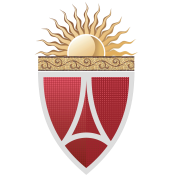 